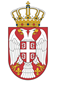 РЕПУБЛИКА СРБИЈА НАРОДНА СКУПШТИНАОдбор за спољне послове06 Број 06-2/88-22 13. јул 2022. годинеБ е о г р а дНа основу члана 70. став 1. алинеја прва Пословника Народне скупштинеС А З И В А М                                        53. СЕДНИЦУ ОДБОРА ЗА СПОЉНЕ ПОСЛОВЕЗА ЧЕТВРТАК 14. ЈУЛ 2022. ГОДИНЕ,СА ПОЧЕТКОМ У 15,00 ЧАСОВА	За ову седницу предлажем следећиД н е в н и   р е д-	       Усвајање записника са 52. седнице Одбора за спољне послове1.	Меморандум о разумевању између Владе Републике Србије и Владе Арапске Републике Египат о међусобном укидању виза за носиоце дипломатских, службених и специјалних пасоша. 	2.	Разно Седница ће се одржати у Дому Народне скупштине, Трг Николе Пашића 13, сала II.             Моле се чланови Одбора да у случају спречености да присуствују седници Одбора, о томе обавесте своје заменике у Одбору.    ЗАМЕНИК ПРЕДСЕДНИКА ОДБОРА                    Весна Марковић 